Dear author!The scientific journal "Bulletin of Science of S.Seifullin Kazakh Agrotechnical Research University: Veterinary Sciences" aims to be included in international databases such as Scopus, Web of Science and AGRIS (International information system for the Agricultural sciences and technology), etc. In this regard, the editorial board of the journal decided to consider and accept for publication from 2023 articles prepared in English.BasisIn accordance with the order of the Minister of Education and Science of the Republic of Kazakhstan No. 170 dated April 30, 2020, the editorial office of the journal "Bulletin of Science of S. Seifullin Kazakh Agrotechnical Research University: Veterinary Sciences" has developed a website with an online system for submission and review of articles.In this regard, when submitting an article for publication in a journal, it is necessary to register as an author on the website of the journal and upload the article offered for review on the online platform.Registration of the author is carried out via the following link: https://bulletinofscience.kazatu.edu.kz/index.php/veterinary-scienceVideo instruction on author registration https://www.youtube.com/watch?v=UeZlKY4bozgRequirements for publication of scientific articles in the journal "Bulletin of Science of S. Seifullin Kazakh Agrotechnical Research University:Veterinary Sciences"The editorial board of the journal asks the authors to familiarize themselves with the rules and adhere to them when preparing papers sent to the journal.Review articles up to 50,000 characters (15-25 printed pages);Original articles up to 30,000 characters (10-15 printed pages);Reports of foreign scientists.The article should contain only original material, reflecting the results of research of the author/s, previously not published elsewhere.Manuscripts of articles with a volume of at least 7 pages (including graphs, figures and tables) in English are accepted for publication.Articles are accepted with the originality of the text of at least 70% (checking is carried out using the Anti-plagiarism system).Articles are accepted until the 20th day of each quarter (February 20, May 20, August 20, November 20).The main requirements for the article:the relevance of the problem solved in the study;correctness of the experimental formulation and interpretation of the research result;the ability to reproduce experimental data;clarity and consistency of presentation;design of the article, in accordance with the requirements of the journal.DESIGN REQUIREMENTS:The text must be typed in the editorMicrosoft Word editor, Times New Roman font size 14, single spaced. Paragraphindent-1.25.The text should be printed with the following margins: top and bottom - 2 cm, left and right - 2 cm. Alignment - in width (with automatic hyphenation).UDC is affixed in the upper left corner of the sheet. Below, center alignment: in bold capital letters.Below, one spacing, center alignment:Author details: First name, First capital letter of Patronymic dot (.) then Last name,for example: (Aitbay K. Bulashev (ID), Kairat N. Nabiyev (ID)..., further also all authors.The ID of all authors is attached separately in a file when submitting an article, in the information about the authors.If there are several authors from the same organization, then it is necessary to use the same numbering next to the full name, for example, (Aitbay K. Bulashev 1 (ID), Kairat N. Nabiyev 2 (ID) ), the use of different numbering means, that the authors are from different organizations.Below, one spacing, center alignment:1 (number one) If there are several authors from the same organization, then numbering is put and the following is indicated: faculty, organization, city, country in the order of mention,for example, 1 Faculty of Veterinary Medicine and Livestock Technology, NJSC S. Seifullin Kazakh Agrotechnical Research University, Astana city, Republic of Kazakhstan; 2 Faculty of Forestry, Wildlife and Environment NJSC "West Kazakhstan Innovation and Technology University", Uralsk, Republic of KazakhstanBelow, after one spacing, center alignment - It is necessary to highlight the main author, full name, E-mail; for example: Corresponding author: Aitbay K. Bulashev, e-mail: tech@mail.ruBelow, after one spacing, center alignment - You must specify the full name, E-mail of all co-authors in the order of mention; for example: Co-authors: Kairat N. Nabiyeva, e-mail: naruk@mail.ruREQUIREMENTS FOR THE CONTENT OF ARTICLES:The word "Abstract" should correspond to the format: - "Abstract". The volume of the abstract is not less than 100 words, not more than 300 words in English.- the annotation should reflect the following points: relevance, the essence of scientific research, description of the scientific and practical significance of the work, a brief description of the methods and methodology of the research, the main results and conclusions of the research work, the value of the research (the contribution of this work to the relevant field of knowledge), as well as the practical significance of the results of the work.Key words no more than 7 words or phrases separated by semicolons. The main text of the article:Basic position and Introduction.This section should include a brief literary overview, the relevance of the topic or problem. It is necessary to describe the rationale for choosing a topic based on the experience of predecessors, as well as give the formulation of specific questions or hypothesesMaterials and methods. This section must meet the following criteria:the methods presented must be reproducible;briefly describe the methods used, without going into methodological features;for standard methods, a link to the source is required;- when using a new method, a detailed description of it is requiredResults. In this section, it is necessary to clearly identify the essence of the article and provide an analysis of the research results and specific recommendations. The results of the study should be characterized in sufficient detail so that the reader can trace its stages and assess thevalidity of the conclusions made by the author.The results, if necessary, are supported by illustrations - tables, graphs, drawings that present the source material or evidence in a structured / graphical form.Discussion. Discussion and interpretation of the results, including in the context of previous studies.A brief description of the most significant findings that were identified in the Results section and their comparison with other studies on illustrative topics,Identification of problem areas, lack of some aspects;Future research directions.Conclusion. Generalization of the conclusions of the study (each paragraph should be devoted to the answer to the tasks in the Introduction or be an argument for proving the provisions of the hypothesis (if any), which were indicated in the Introduction).Information on funding (if any) and/or gratitude it is necessary to reflect information about the financing of the publication of the article within the framework of grant and (or) program-targeted financing, or words of gratitude are expressed to colleagues or other persons with the assistance (support) of whom research was conducted, etc.References. It is important to use international up-to-date sources, at least 50% of the sources from the Web of Science and/or Scopus database for the last 7 years. And also references in the text should correspond to the sources in the bibliography, avoid self-citation at the level of the author and the journal.References: bibliographic list is compiled twice:List of references - is drawn up in accordance with:GOST 7.1-2003 SIBID. Bibliographic record. Bibliographic description. General requirements and rules for drawing up adopted by the Interstate Council for Standardization, Metrology and Certification (minutes No. 2 of July 2, 2003 (docs.cntd.ru) http://www.bibme.org/citation-guide/APA/book;APA International Bibliographic Standard http://www.bibme.org/citation-guide/APA/book.The first reference in the text to the literature should have the number [1], the second - [2], etc. in order. When referring to a result from a book, its number from the list of references and (separated by a semicolon) the page number on which this result is published are indicated. For example: [8; 325]. Links to unpublished works are not allowed.The numbering of the list of references is an Arabic numeral without a dot: For example, according to GOST 7.1-2003 SIBID:1 Petushkova, G.I. Costume design [Text]: textbook. for universities / G.I. Petushkova. - M.: Academy, 2004. - 416 p.                2 Borisova, N.V. Mythopoetics of unity in the philosophical prose of M. Prishvin [Text]: textbook. - method, manual / N.V. Borisova. - Yelets: Publishing house of the Yelets state. un-ta, 2004. - 227 p.                3 Krasnova, T.V. Old Russian toponymy of the Yelets land [Text]: monograph. - Yelets: Publishing house of the Yelets state. un-ta, 2004. - 157)For example, the standard APAInformation taken from the official site http://www.bibme.org/citation-guide/APA/book, where you can also find additional information References.Transliteration rulesTo transliterate a Russian-language text (Cyrillic), it is necessary to use a simple transliteration system. The "ь" and "ь" signs are omitted. To transliterate Russian text into Latin, use the free program on the website translit.net.BooksAuthor, A. (Year of Publication). Title of work. Publisher City, State: Publisher. Finney, J. (1970). Time and again. New York, NY: Simon and Schuster.Articles in journals (print format)Author, A. (Publication Year). Article title. Periodical title, Volume (Issue), pp.-pp.Nevin, A. (1990). The changing teacher education special education. Teacher Education and Special Education: The Journal of the Teacher Education Division of the Council for Exceptional Children, 13(3-4), 147-148.Articles in journals (electronic format)Author, A. (Publication Year). Article title. Periodical Title, Volume (Issue), pp.-pp.DOI: XX. XXXXX or Retrieved from journal URL.Jameson, J. (2013). E-Leadership in higher education: The fifth “age” of educational technology research. British Journal of Educational Technology, 44(6), 889-915. DOI:10.1111/bjet.12103Conference proceedings, comp. workEditor, A., & Editor, B. (Eds.). (Year). Title of conference: Subtitle of conference, Location, Date. Place of publication: Name of Publisher.Schnase, J. L., & Cunnius, E. L. (Eds.). (1995). Proceedings from CSCL '95: The First International Conference on Computer Support for Collaborative Learning. Mahwah, NJ: Erlbaum.Copyrights and patentshttp://libraryguides.vu.edu.au/apa-referencing/patents-and-standards)Bryant, S. J. (1998). European Patent No. EP GB2322334. Munich, Germany: European Patent Office.Wynne, B. M. (2003). U.S. Patent No. 6,606,963. Washington, DC: U.S. Patent and Trademark Office.Formulas. Simple inline and single-line formulas must be typed in characters without using special editors (special characters from the fonts Symbol, GreekMathSymbols, Math-PS, Math A Mathematica BTT are allowed). Complex and multi–line formulas must be typed entirely in the Microsoft Equation 2.0, 3.0 formula editor. Typing is not allowed – part of the formula in symbols, and part in the formula editor.Tables are placed according to the text. The tables are numbered in the order of references in the text. The numbering heading of the table is typed in a non-bold font with left alignment (for example, Table 1). The subject heading (if available) is placed on the same line in a non-bold font with left alignment. The reference to the table in the main text is made in non-bold font in brackets - for example, (table 1). If the table has a large volume, it can be placed on a separate page, and in the case when it has a significant width on a page with landscape orientation.Drawings are placed according to the text. The figures are numbered in the order of references in the text. The numbering heading is typed in a non-bold font with center alignment (for example, Figure 1). The thematic heading (if available) is placed in the same line immediately after the numbering heading (for example, Figure 1 - Dependency ...). The reference to the figure in the main text is made in non-bold font in brackets - for example, (Figure 1). If the drawing has a large format, it should be placed on a separate page, and in the case when it has a significant width – on a page with landscape orientation. Drawings can be scanned from the original (150 spi in grayscale) or made by means of computer graphics. The captions to the drawings should be made directly under the drawing.Symbols, units and abbreviations If characters such as ×, μ, η, or ν are used, they should be added using the Word character menu in Times New Roman font. The degree symbols (°) must be used from the symbol’s menu, not the superscript letter o or the number 0. The multiplication symbols (×) must be used, not the letter x. Spaces must be inserted between numbers and units (e.g. 3 kg) and between numbers and mathematical symbols (+, –, ×, =, <, >), but not between numbers and percent symbols (e.g. 45%).ORCIDAll authors must provide their ORCID ID during the submission process so that the evaluation and publication of manuscripts can continue in accordance with the publication policy. If you do not have an ORCID iD, you can visit https://orcid.org/ to obtain your unique 16-digit ORCID iD number.Note: Articles translated using an automatic translator with the assumption of numerous grammatical, spelling, stylistic errors and not meeting the specified requirements are not accepted for publication.A file with information about the authors is attached to each article separately:full name, academic degree, faculty, university, city, country, ORCID, e-mail (required) contacts.SAMPLE DESIGN OF THE ARTICLEУДК (ӘОЖ), (UDC) 577.2:577.29IDENTIFICATION OF WHEAT GENES CONDITIONING RESISTANCE TO PATHOGENIC FUNGIAitbay K. Bulashev1 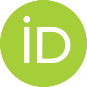 Kairat N. Nabiyev2 1Faculty of Veterinary Medicine and Livestock Technology, S. Seifullin Kazakh Agrotechnical Research University, Astana city, Republic of Kazakhstan, 2Faculty of Forestry, Wildlife and Environment NJSCWest Kazakhstan Innovation and Technology University, Uralsk, Republic of KazakhstanCorresponding author: Aitbay K. Bulashev, e-mail: tech@mail.ru Co-authors : Kairat N. Nabiyeva, e-mail: naruk@mail.ruAbstract: The author of the article, on the basis of his own research, proves that the presence of wheat resistance genes to pathogenic fungi is a key factor for use in breeding work. The article presents the results of identification of wheat genes Sr32, Bt9 and Bt10 responsible for drought resistance to pathogenic fungi that cause diseases of stem rust, as well as common smut ... [not less than 100 words and not more than 300 words].Key words: resistance genes; stem rust; hard smut; pathogenic microscopic fungi; electrophoresis; PCR; wheat. (7 words or phrases).The main text of the article should contain structural elements:Fundamentals and Introduction;Materials and methods;Results;Discussion;Conclusion;Information on financing (if available);References according to GOST 7.1-2003 SIBID;-References, according to APA standards.** A file with information about the authors is separately attached to each article:Full name, academic degree, faculty, university, city, country, ORCID, e-mail (required) contacts.